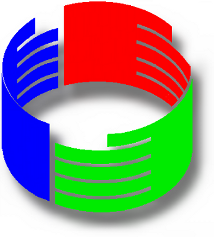 CONSUMIDORES LIBRESEntidad de Defensa de Usuarios y Consumidores   EL DR. HÉCTOR POLINO INFORMO QUE LOS RELEVAMIENTOS DE PRECIOS DE 21 PRODUCTOS DE LA CANASTA BASICA DE ALIMENTOS CORRESPONDIENTES AL MES DE FEBRERO DEL AÑO 2021 TUVIERON UN AUMENTO DEL 4.39 %.El representante legal de Consumidores Libres Dr. Héctor Polino, informó hoy que, según el relevamiento efectuado por la entidad en supermercados y negocios barriales de la ciudad de Buenos Aires, el precio de los 21 productos de la llamada “canasta básica de alimentos” tuvo un aumento del 4.39 por ciento durante el mes de febrero del año 2021.                                                                                                   PRENSA                                                                                             2 de marzo 2021         Dr:  (011) 4784-4528 // (011) 15- 4427-2953www.hectorpolino.comhectorpolino@fibertel.com.artwiter:@hectorpolinohttps://www.facebook.com/hector.polinoFacebook:  /hector.polino hectorpolino.blogspot.com.arhttps://plus.google.com-----------------------------------------------------------------------------------------------------------------Sede Central: Bme. Mitre 1895 Piso 3 "E" C.P 1039 - Ciudad A. de Buenos AiresTel: (0054-11) 4373-1109  Email: consumidores_libres@yahoo.com.ar  - www.consumidoreslibres.org,ar – consumidoreslibresnet.blogspot.com.arLISTADO DE PRECIOS  AL 28 DE FEBRERO DE 2021LISTADO DE PRECIOS  AL 28 DE FEBRERO DE 2021LISTADO DE PRECIOS  AL 28 DE FEBRERO DE 2021LISTADO DE PRECIOS  AL 28 DE FEBRERO DE 2021PRODUCTOSPROMEDIO PROMEDIO PORCENTAJE %PRODUCTOS31/01/202128/02/2021PORCENTAJE %ACEITE COCINERO GIRASOL, 1 ½ ltro.240.00270.0012.50ARROZ GRANO FINO 1KG100.00102.002.00AZUCAR COMUN 1KG87.0088.001.15FIDEOS 500 GRS.95.0096.001.05HARINA DE TRIGO 1KG90.0092.002.22HUEVOS COLOR DOCENA205.00208.001.46PAN FRESCO 1KG175.00180.002.86LECHE SACHET/ADITIVA73.0075.002.74YERBA 1 KG390.00410.005.13TOTAL ALMACEN1455.001521.004.54ZANAHORIAS85.0085.000.00BERENJENAS130.00125.00-3.85TOMATE PERITA130.00130.000.00CEBOLLA 1 KG90.0090.000.00PAPA NEGRA 1 KG80.0080.000.00ACELGA PAQUETE70.0075.007.14NARANJA 1 KG160.00180.0012.50MANZANA 1 KG210.00220.004.76TOTAL FRUTA Y VERDURA955.00985.003.14BOLA DE LOMO 1KG680.00710.004.41ASADO 1 KG590.00620.005.08PALETA 1KG560.00580.003.57CARNE PICADA COMUN 1KG450.00480.006.67TOTAL CARNES2280.002390.004.82ALMACEN1455.001521.004.54FRUTAS Y VERDURAS955.00985.003.14CARNES2280.002390.004.82TOTALES GENERALES4690.004896.004.39